UFFICIO DEL GIUDICE DI PACE DI NOCERA INFERIORESezione CivileIl Giudice onorario di pace di  Dott.Emilio Longobardi  visto il provvedimento prot.71/2020 del Presidente del Tribunale di Nocera Inferiore, comunica il seguente ordine cronologico per l’udienza civile del   16 novembre 2020  Le cause  saranno trattate in ordine cronologico a distanza di 5 minuti, per le prime udienze in caso di assenza di una o entrambe le parti saranno richiamate dopo l’ora di rito che decorre dall’inizio del rispettivo scaglione di trattazione.Al fine di agevolare la trattazione della udienza i difensori sono facultati al deposito di verbali dattiloscritti .Per i processi rinviati di ufficio per i quali era previsto l’espletamento della prova testimoniale i difensori vengono  dispensati dal citare i testi .Manda alla Cancelleria  affinchè il presente avviso venga affisso dinanzi l’aula di udienza ed inviato al Consiglio dell’Ordine degli Avvocati per la pubblicazione sul sito.Nocera Inferiore, li  13 novembre     2020  Il Giudice onorario  di Pace								Dott.Emilio Longobardi I scaglione 9.30 10,00                                                                          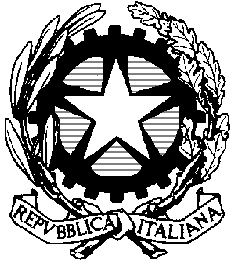 